DR. TIHANYI HANNA								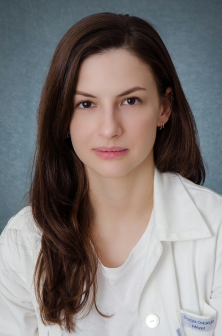 Telefon: 		+36 (70) 619-74-74E-mail: 		tihanyi.hanna@oncol.huDIPLOMA Semmelweis Egyetem, Általános Orvostudományi Kar (2018.)SZAKIRÁNYMellkassebész rezidens (2018-)NYELVEK		Angol (felsőfok)POSZTGRADUÁLIS KÉPZÉS	2018.  	ESTS Medical Writing Course, Hamburg, Németország	2019.	VATS Complications Masterclass Course, Pozsony, SzlovákiaMUNKAHELY2018- 	Mellkassebészet, Mellkassebészeti Osztály, Országos Onkológiai IntézetKÜLFÖLDI TANULÁNYOK2017.	University of Oslo, Faculty of Medicine, Erasmus tanulmányi ösztöndíjTAGSÁG SZAKMAI TESTÜLETEKBEN, TÁRSASÁGOKBANMagyar Mellkassebész TársaságEuropean Society of Thoracic SurgeonsMagyar Transzplantációs Társaság